                                     Dog Walking Booking Form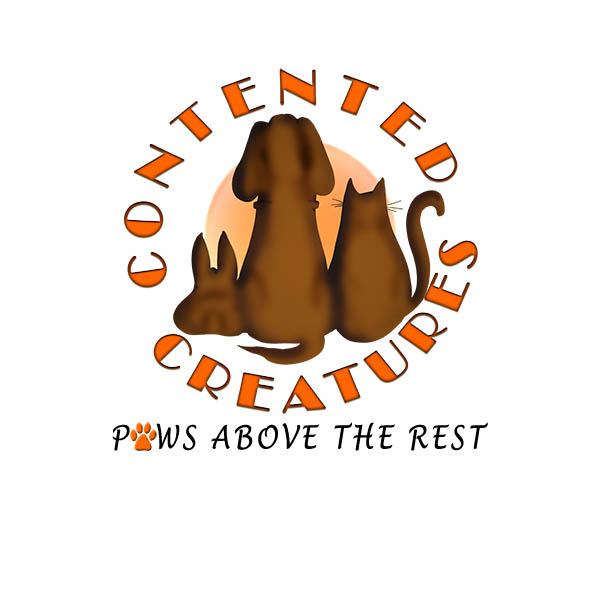 Owner InformationName: Mr/Mrs/Miss First Name: ......................................... Surname: ..............................................................................Address: ...................................................................................................................................Home Phone: ..................................................  Work Phone: .................................................Mobile Phone: ................................................  Email: ............................................................Emergency Contact Name: .............................  Telephone: ..................................................Visiting InformationStart Date: .................................   End Date: ....................................  Until Further Notice Y/NPet InformationPet Name: .......................  Breed: ..........................  Age: .........     Sex: M/F    Chipped: Y/N Pet Name: .......................  Breed: ..........................  Age: .........     Sex: M/F    Chipped: Y/N Pet Name: .......................  Breed: ..........................  Age: .........     Sex: M/F    Chipped: Y/N Veterinary InformationName of Veterinary Surgeon: .................................................................................................Address of Practice: ................................................................................................................Telephone Number: ...............................................................................................................Additional InformationHas your dog been socialised with other dogs/animals? .....................................................................Can your dog walk on a lead?: .........................................................................Does your dog have a good recall?..................................................................Can we walk your dog off lead (where it is safe)?...............................................Does your dog have any special walking habits we need to be aware of?............................................................................................................Has your dog been neutered/spayed? Y/NDo you require feeding?: Y/N     Quantity: ............................................................................   Time: .............................Does your pet wear an ID Tag?:  Y/N    Location of lead/harness: ........................................…............................................................................................................................................Does your pet have any treats during or after walks?: .........................................................Is there anything else we need to know about your dog? ...................................................................................................................................................................................................................................................................................................................................................................................................................................................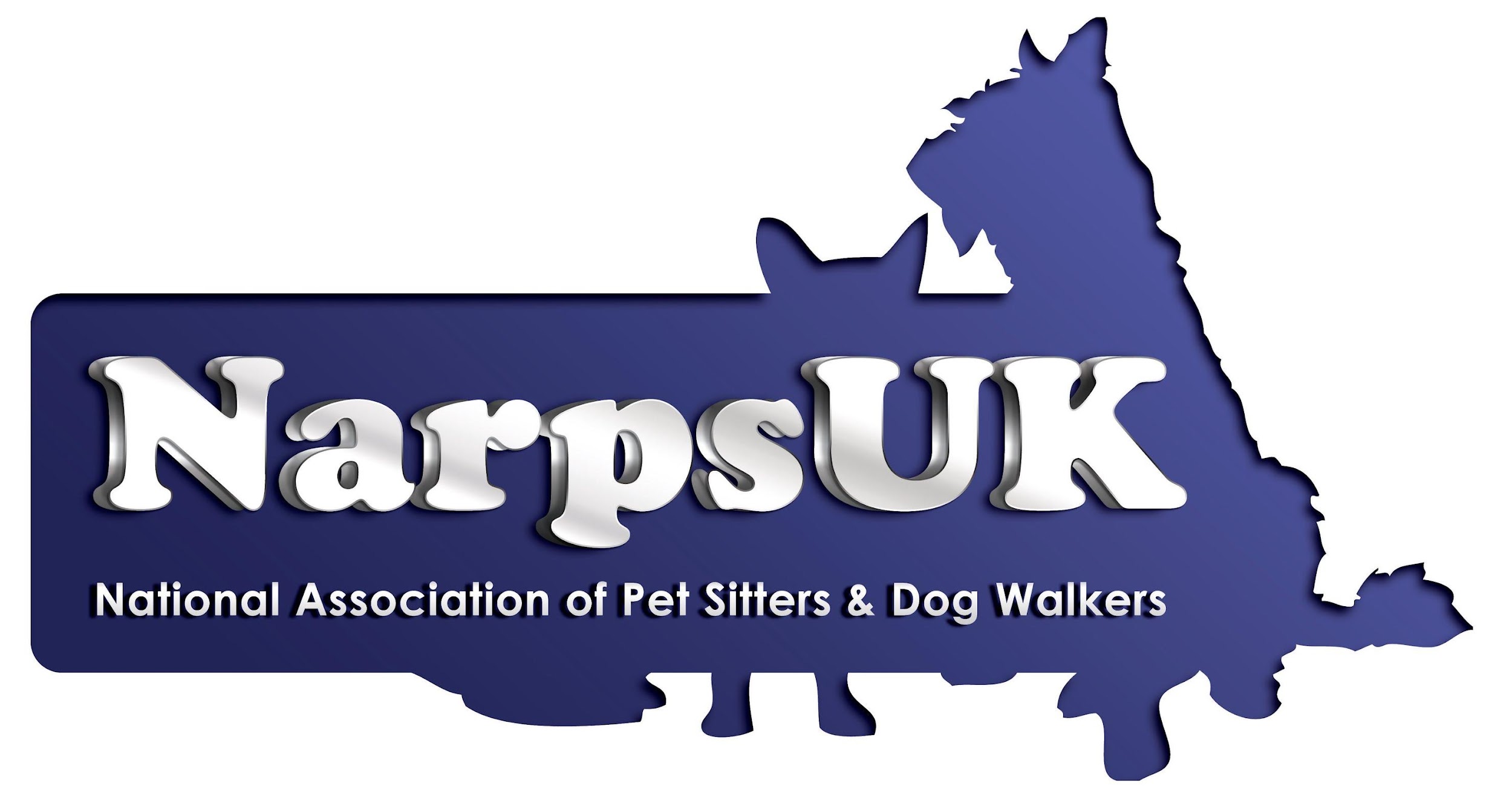 MondayTuesdayWednesdayThursdayFridaySaturdaySundayTime of VisitWalk Duration